Folge 5Gold ist nach wie vor das beliebteste Edelmetall für die Herstellung wertvoller Schmuckstücke. Doch der angegebene Goldgehalt stimmt manchmal nicht mit der Wirklichkeit überein. Schweizer Juweliere wollen ihren Kunden aber nur echte Ware anbieten. Hier arbeitet der Zoll mit der Schweizerischen Edelmetallkontrolle zusammen. Kontrolliert werden Schmuckstücke in Silber, Gold, Platin und Palladium. Aufgabe 1:Macht 4-er-Gruppen. Jede Person sucht im Internet Informationen zu einem der oben genannten Edelmetalle. Erzählt euch danach kurz und knapp, was ihr über euer Edelmetall herausgefunden habt.Aufgabe 2:Macht 2-er-Gruppen. Erkläre deinem Partner / deiner Partnerin folgende Begriffe. Notiert euch in einem kurzen Satz, was gemeint ist:Feuerprobe_____________________________________________________________________________________________________________________________________________Punze (Schweizer Punze / internationale Punze) __________________________________________________________________________________________________________________________________________________________________________________________Aufgabe 3: Was ist bei dieser Warensendung  das Problem?___________________________________________________________________________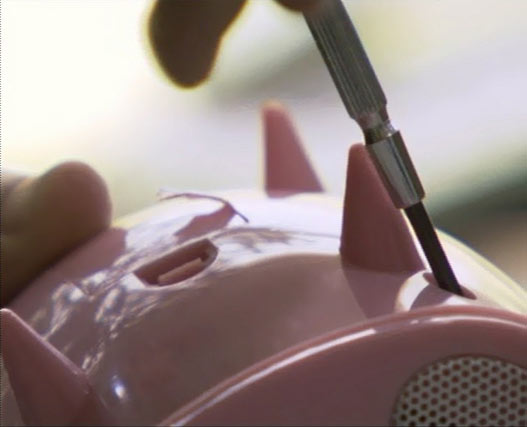 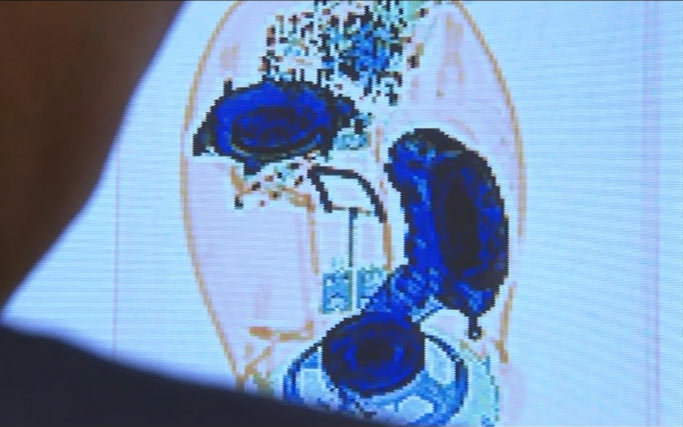 Der Zoll und seine Aufgaben: Edelmetallkontrolle 